                                                          Parish Priest: Fr Behruz Rafat    Telephone 01580 762785 Mobile: 07903 986646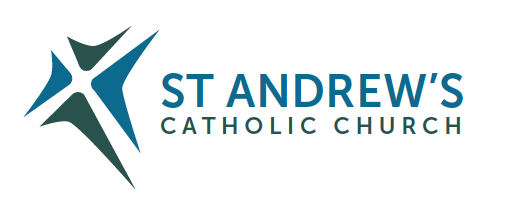 Address: The Presbytery, 47 Ashford Road, Tenterden, Kent TN30 6LL. Parish E-mail behruzrafat@rcaos.org.uk               Parish Website: www.standrewstenterden.orgDeacon: Rev. Jolyon Vickers       Telephone: 01580 766449            Email:  jolyonvickers@rcaos.org.uk                                              Hire of Parish Hall:  Lesley McCarthy 07791 949652       E-mail: bookings.standrews@talktalk.netNewsletter Editor:  Patricia Sargent   01233 850963       E-mail: sargentpat51@gmail.comNewsletter for the week commencing 1st – 8th May 2021Fifth Sunday of Easter (B)Entrance antiphon:  O sing a new song to the Lord, for he has worked wonders; in the sight of the nations, he has shown his deliverance, alleluia.First Reading: Acts of the Apostles 9: 26-31Psalm 21 Response: You, Lord, are my praise in the great assembly.Second Reading:  First letter of St John 3: 18-24Acclamation:  Alleluia, alleluia!  Make your home in me, as I make mine in you.  Whoever remains in me bears fruit in plenty.  Alleluia!Gospel:  John 15: 1-8Communion antiphon: I am the true vine and you are the branches, says the Lord.  Whoever remains in me, and I in him, bears fruit in plenty, alleluia.Father Behr writes:Dear Parishioners On Tuesday we celebrate the Feast of the English Martyrs. We all have our favourites.  Who would you like to meet and what would you say to them?St John Southworth, St Margaret Clitherow and St Edmund Campion are three of my favourites. So many great men and women who gave their lives for Christ and for the truth of the Catholic faith, spanning a fascinating period in our nation’s history from 1535-1679.  Below you’ll find a link to a YouTube podcast by Fr Timothy Finigan and an article with a brief summary of the story of the English Martyrs. 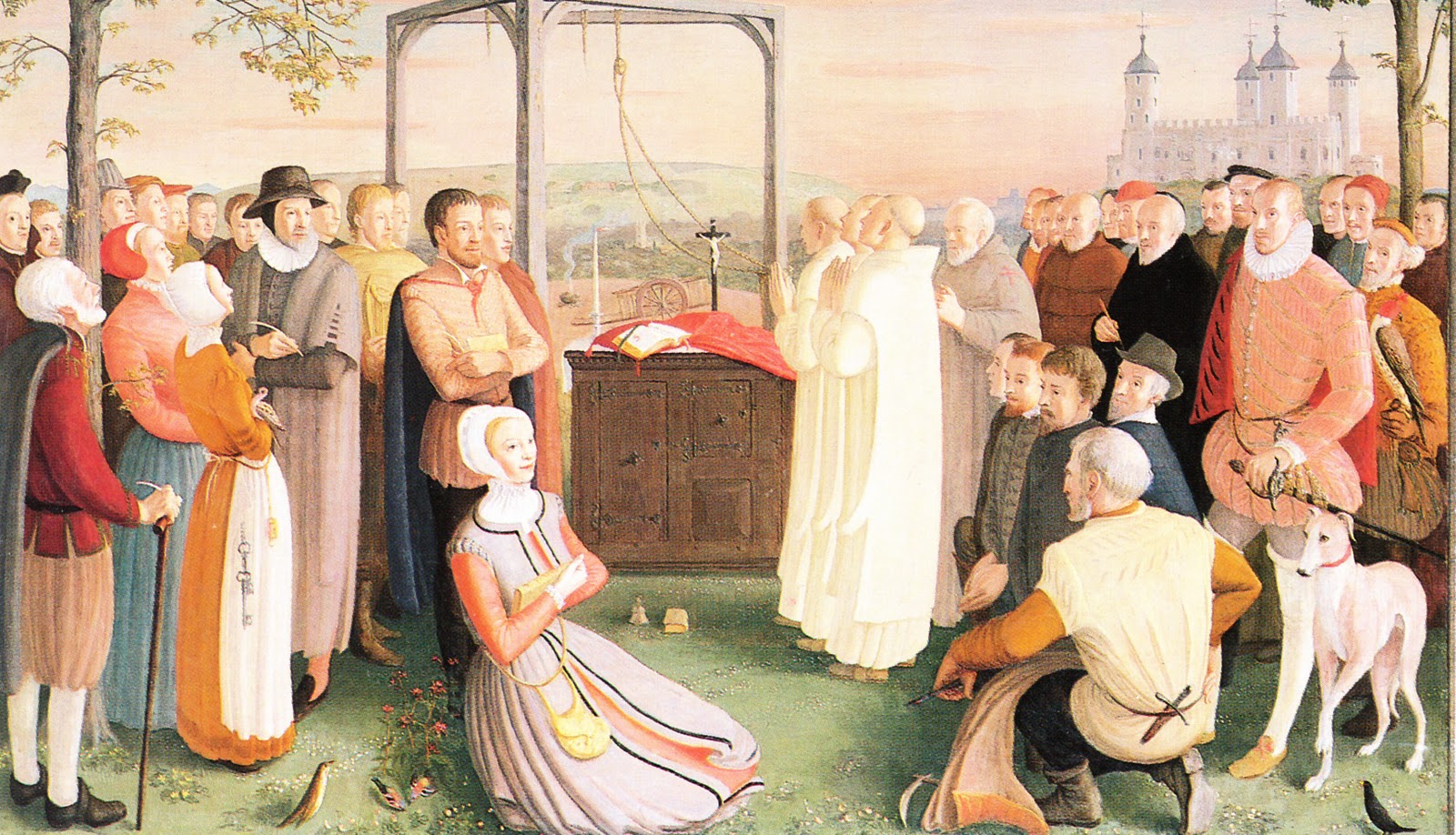 Painting by Daphne Pollen (1904-86) commissioned for the 1970 canonization of the forty martyrs of England Wales.https://youtube.com/watch?v=-IbxCF1yjVE&feature=shareBrief summary. http://www.dioceseofshrewsbury.org/weekly_digests/the-english-martyrs-4th-may-2Best Wishes, Father BehrYour Prayers are asked for:Those recently deceased: Those ill or infirm: David Green, Charlotte Elliot (daughter of Maureen Davidson), Jennifer Jorden, Joe Adams, Ellie Lawrence, Anne Bryant, Patricia Hook, Elena Peck (senior), Marjorie Dumbleton, Josie Payne, Pat Holland and all those self-isolating or suffering from COVID-19.Those whose anniversaries of death occur at this time:  Inez Wood, Alonzo Nugent, Fr John Hagreen, Ninette Purcell, John Moriarty, Sue Maxwell-Scott, Claire Claydon, Nigel Collins, Dr Mary Hoogewers, Ninette Newling and Winifred Price.There will be a second collection next weekend for World Communications Day which supports the work of the Catholic Communications Network (CNN), the media office of the Bishops’ Conference of England and Wales.The CNN seeks to be of service both to the World in offering professional channels of communication, and provides support for the Bishops of England and Wales and the wider Church in promoting the Gospel through the media on current issues.Its office is the focus for media enquiries on national matters, and seeks to develop the public profile of the Church and its teaching.The CNN provides up-to-date news releases, features and podcasts, information from the Bishops’ Conference of England and Wales, and trains spokesmen and women.If you are the parent or guardian of a child who is seven years old or more who has not made their first Holy Communion and you would like them to do so, would you please let Fr Behr know.  We are hoping to start the preparation for the sacraments of Reconciliation and Holy Communion in June.A message from Deacon Jolyon…Ascension Day this year falls on Thursday May 13th.In keeping with our published information in the Diocesan Directory etc, there will be Masses at 10am and 7:30pm (please note the morning service is on the hour and the evening service on the half hour).The 10am service will be a BOOKABLE eventAs the 7:30pm service has not traditionally had a big attendance, there will be no need to book for this service.Please let Deacon Jolyon know as soon as possible if you would like to attend.This week’s services (1st - 8th May 2021), Feasts and Mass intentions during the week.This week’s services (1st - 8th May 2021), Feasts and Mass intentions during the week.This week’s services (1st - 8th May 2021), Feasts and Mass intentions during the week.This week’s services (1st - 8th May 2021), Feasts and Mass intentions during the week.Saturday 1st May 10 am Mass6 pm Vigil MassSt Joseph the WorkerDay of prayer for God’s blessing on human work.The Holy Father Pope FrancisFr John O’Callaghan RIPThursday 6th May10 am MassFeriaFor priestsSunday 2nd May10 am Mass12 Midday Traditional Latin Mass Fifth Sunday of Easter People of the parishFriday 7th May10 am MassFeriaMonday 3rd May10 am MassSts Phillip & James, ApostlesBoddington IntentionSaturday 8th May10 am Mass6 pm Vigil MassFeriaMsgr Barry Wymes RIPTuesday 4th May10 am MassThe English MartyrsFr Michael Woodgate, WellbeingSunday 9th   May10 am Mass12 midday Sung Traditional Latin Mass Sixth Sunday of EasterWednesday 5th May10 am Service of the Word and Holy CommunionFeriaFlowers: For 9th May – KathyFlowers: For 9th May – KathyFlowers: For 9th May – KathyFlowers: For 9th May – Kathy